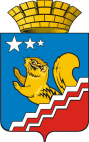 Свердловская областьГЛАВА ВОЛЧАНСКОГО ГОРОДСКОГО ОКРУГАпостановление06.04.2020 год				                                                           № 145г. ВолчанскО проведении городской межведомственной комплекснойпрофилактической операции «Подросток - 2020»на территории Волчанского городского округаВ соответствии с Федеральным законом от 24 июня 1999 года № 120-ФЗ «Об основах системы профилактики безнадзорности и правонарушений несовершеннолетних» (далее – Федеральный закон от 24 июня 1999 года № 120-ФЗ), распоряжением Правительства Российской Федерации от 22.03.2017 № 520-р, Законами Свердловской области от 28 ноября 2001 года №58-ОЗ «О профилактике безнадзорности и правонарушений несовершеннолетних в Свердловской области», от 15 июня 2011 года № 38-ОЗ«Об организации и обеспечении отдыха и оздоровления детей в Свердловской области», постановлением Правительства Свердловской области от 03.05.2018 № 234-ПП «О ежегодной областной межведомственной комплексной профилактической операции «Подросток» (далее – постановление Правительства Свердловской области от 03.05.2018 № 234-ПП), постановлением Правительства Свердловской области от 03.08.2017 № 558-ПП «О мерах по организации и обеспечению отдыха и оздоровления детей в Свердловской области», распоряжением Правительства Свердловской области от 26.02.2018 № 80-РП «Об утверждении межведомственного плана мероприятий по профилактике безнадзорности и правонарушений несовершеннолетних на 2018–2020 годы», в целях обеспечения координации и повышения эффективности действий субъектов профилактики по профилактике безнадзорности и правонарушений несовершеннолетних в период летних каникул,ПОСТАНОВЛЯЮ:1. Провести в период с 15 апреля 2020 года по 15 ноября 2020 года на территории Волчанского городского округа областную межведомственную комплексную профилактическую операцию «Подросток – 2020» (далее - операция « Подросток-2020»).2. Утвердить    план     проведения     областной     межведомственной комплексной  профилактической  операции «Подросток - 2020»  на территории  Волчанского городского округа (прилагается).3.  Координацию работы в ходе подготовки и проведения мероприятий операции «Подросток-2020» возложить на территориальную комиссию города Карпинска по делам несовершеннолетних и защите их прав.4. Рекомендовать:4.1.Начальнику муниципального органа, осуществляющего управление в сфере образования - Отдела образования Волчанского городского округа Адельфинской О.В.; главному врачу государственного бюджетного учреждения здравоохранения Свердловской области «Волчанская городская больница» Макаровой М.В.; начальнику отделения полиции № 10 межмуниципального отдела Министерства внутренних дел  России «Краснотурьинский» Анисимову С.В.; директору  государственного казенного учреждения «Карпинский центр занятости»  Будылиной Т.О.; начальнику Управления социальной политики Министерства социальной политики Свердловской области по городу Волчанск Рысевой Н.М.; исполняющему обязанности директора государственного бюджетного учреждения социального обслуживания населения Свердловской области «Комплексный центр социального обслуживания населения» города Волчанска Горбуновой Е.М.; директору муниципального автономного учреждения культуры «Культурно-досцговый центр» Волчанского городского округа Изосимовой Р.Р.; директору государственного автономного профессионального образовательного учреждения Свердловской области «Карпинский машиностроительный техникум» Исаковой Е. Ю.: 	4.1.1.  провести работу по обсуждению и утверждению планов мероприятий, организационно-методических указаний и рекомендаций подведомственным органам и учреждениям по участию в операции «Подросток-2020» в  срок до 13.04.2020 года;	4.1.2.     разработать и предоставить в территориальную комиссию города Карпинска по делам несовершеннолетних и защите их прав предложения в план мероприятий операции «Подросток-2020» в  срок до 14.04.2020 года;	4.1.3. предоставить в территориальную комиссию города Карпинска по делам несовершеннолетних и защите их прав информацию о результатах проведения межведомственной комплексной профилактической операции  «Подросток-2020» в срок  до 06.10.2020 года.	5. Председателю территориальной комиссии города Карпинска по делам несовершеннолетних и защите их прав:5.1. ежемесячно на заседании комиссии анализировать работу субъектов профилактики по выполнению плана мероприятий операции «Подросток-2020»;	5.2. обобщить полученную информацию, обсудить итоги проведённой операции «Подросток-2020» на расширенном заседании комиссии и доложить результаты главе Волчанского городского округа в Областную комиссию по делам несовершеннолетних и защите их прав в срок до 10.10.2020 года.6. Главному редактору общественно-политической газеты «Волчанские вести» Палецких М.В. информировать население Волчанского городского округа о ходе проведения областной межведомственной комплексной операции «Подросток – 2019».7. Разместить настоящее постановление  на официальном сайте       Волчанского городского округа http:// volchansk-adm.ru. 8. Контроль за исполнением настоящего постановления возложить на заместителя главы администрации Волчанского городского округа по социальным вопросам Бородулину И.В.Глава городского округа                                                                    А.В. ВервейнУтвержден постановлением главыВолчанского городского округаот 06.04.2020 г. №145П Л А НПРОВЕДЕНИЯ ОБЛАСТНОЙ МЕЖВЕДОМСТВЕННОЙ КОМПЛЕКСНОЙ ПРОФИЛАКТИЧЕСКОЙ ОПЕРАЦИИ  «ПОДРОСТОК - 2020» В ВОЛЧАНСКОМ ГОРОДСКОМ ОКРУГЕ2020г. ВолчанскПЛАНпроведения  областной  межведомственной комплексной  профилактической  операции «Подросток - 2020» на территории Волчанского городского окргаМесто проведения:	Волчанский городской округ.      Время проведения: 	с 15 апреля по 15 ноября 2020 г.Цели: 1) предупреждения безнадзорности и правонарушений несовершеннолетних;
	2) организации отдыха, оздоровления и занятости детей и подростков, состоящих на профилактическом учете в органах и учреждениях системы профилактики безнадзорности и правонарушений несовершеннолетних (далее - органы и учреждения системы профилактики), а также проживающих в семьях, признанных находящимися в социально опасном положении;
	3) защиты прав и законных интересов несовершеннолетних;
	4) повышения эффективности совместной работы территориальных органов федеральных органов государственной власти, органов государственной власти Свердловской области, органов местного самоуправления муниципальных образований, расположенных на территории Свердловской области (далее - муниципальные образования), организаций и общественных объединений в летний период.	 Задачи: 1) предупреждение безнадзорности, беспризорности, правонарушений и антиобщественных действий несовершеннолетних, выявление и устранение причин и условий, способствующих этому;2) обеспечение защиты прав и законных интересов несовершеннолетних;
	3) социально-педагогическая реабилитация несовершеннолетних, находящихся в социально опасном положении, в том числе:
	- возвращение в образовательные организации для продолжения учебы детей, необоснованно их покинувших;- организация летнего отдыха, оздоровления, трудовой и досуговой занятости несовершеннолетних, в отношении которых принято решение о проведении с ними индивидуальной профилактической работы;
	- оказание всех видов помощи семьям с детьми школьного возраста, находящимся в трудной жизненной ситуации, с целью обеспечения подготовки несовершеннолетних к учебному году;
	4) выявление и пресечение случаев вовлечения несовершеннолетних в совершение преступлений, других противоправных и (или) антиобщественных действий, а также случаев склонения их к суицидальным действиям;
	5) профилактика гибели и травматизма несовершеннолетних во всех сферах их жизнедеятельности.ПЛАН  МЕРОПРИЯТИЙПодготовил Председатель Территориальной комиссии г.Карпинска по делам несовершеннолетних и защите их прав  С.В.КлусовСокращения:ОеП №10 - отделение полиции № 10 Межмуниципального отдела Министерства внутренних дел Российской Федерации  «Краснотурьинский»;ТКДН и ЗП - территориальная комиссия по делам несовершеннолетних и защите их прав;УСП - Управление социальной политики Министерства социальной политики Свердловской области по городу Волчанск;ОУ - общеобразовательные учреждения;КДЦ - муниципальное автономное учреждение культуры «Культурно-досговый центр»;ВГБ - Государственное бюджетное учреждение здравоохранения Свердловской области  «Волчанская городская больница»;ДЮСШ - муниципальное бюджетное образовательное учреждение дополнительного образования детско – юношеская спортивная школа;КЦСОН - государственное бюджетное учреждение социального обслуживания населения Свердловской области «Комплексный центр социального обслуживания населения» города Волчанска;ГИБДД - Государственная инспекция безопасности дорожного движения межмуниципального отдела Министерства внутренних дел России «Краснотурьинский»;СМИ - средства массовой информациифилиал КМТ - государственное автономное профессиональное образовательное учреждение Свердловской области «Карпинский машиностроительный техникум»; ДДТ - муниципальное бюджетное образовательное учреждение дополнительного образования Дом детского творчества;ПДН - подразделение по делам несовершеннолетних;ВК - воспитательная колония.№ п/пПроведенное мероприятиеВремя проведенияОтветственныеПодготовительный  этапПодготовительный  этапПодготовительный  этапПодготовительный  этап1Осуществление социальной паспортизации микрорайоновв период проведения операцииотдел  образования, ОеП №10, УСП, КЦСОН(по согласованию)2Создание  банка  несовершеннолетних, особо  нуждающихся  в  профилактическом  воздействии  и  социально  правовой  помощидо 15 мая 2020 годаотдел образования, ТКДНиЗП, ОеП №10,филиал КМТ(по согласованию)3Индивидуальная работа с родителями и несовершеннолетними, состоящими на учёте в ПДН и ТКДН и ЗП, по организации занятости в каникулярное время.до 15 мая 2020 годаотдел образования, ТКДНиЗП, ОеП №10, УСП, КЦСОН,филиал КМТ(по согласованию)Основной  этапОсновной  этапОсновной  этапОсновной  этап1. «Трудоустройство»1. «Трудоустройство»1. «Трудоустройство»1. «Трудоустройство»1Анализ степени занятости подростков.июньСубъекты системыпрофилактики2Содействие в трудоустройствевесь периодотдел  образования,ТКДН и ЗП, ОеП №10, ЦЗ, УСП, филиал КМТ(по согласованию)3Контроль за соблюдением законодательства о труде и охране труда несовершеннолетних в государственных и коммерческих структурахВесь периодотдел  образования,ТКДН и ЗП, ЦЗ,КДЦ4Организация  работы  трудовых  оздоровительных  лагерей при образовательных учрежденияхиюньотдел образования5Трудоустройство  несовершеннолетних, находящихся  в  СОПИюнь июльавгустотдел  образования, КДЦ, УСП, ОеП №10, ЦЗ, ТКДН и ЗП, филиал КМТ(по согласованию)6Заключить договора на трудоустройство совместно с МБТ  подростков, в т.ч. детей, состоящих на учете в ТКДН и ЗП и ПДНВесь периодотдел образования, КДЦ, ЦЗ(по согласованию)7Провести информационные консультации для подростков находящихся в группе риска: «Рынок труда для несовершеннолетних»Весь периодотдел образования, КДЦ, ЦЗ(по согласованию)8Обеспечение работодателей буклетами «Особенности регулирования труда граждан в возрасте до 18 лет в соответствии с трудовым кодексом РФ»июнь - августотдел образования, КДЦ, ЦЗ(по согласованию)2. «Каникулы»2. «Каникулы»2. «Каникулы»2. «Каникулы»1Организация летнего отдыха, оздоровления несовершеннолетнихмай-июньОтдел образования, ДЮСШ,  КДЦ, ДДТ, ТКДН и ЗП, УСП (по согласованию)1.1.Организация работы оздоровительных лагерей с дневным пребыванием детейиюньиюльавгустОтдел образования, руководители ОУ,ДЮСШ,  КДЦ, ДДТ2Организация досуговой деятельности во время каникулиюнь-августВсе субъекты профилактики3Изучение состояния воспитательно-профилактической работы в оздоровительных лагерей с дневным пребыванием детей, летней бирже трудаиюнь-августОтдел образования,ТКДН  и  ЗП4Организация работы профильных оздоровительных лагерейИюнь, июльавгустОтдел образования,ДДТ5Организация и проведение туристических походов для учащихся ОУМай - сентябрьруководители ОУ, КДЦ6Участие в окружном военно-спортивном лагере «Витязь» п. ЛобваиюльУСП,КЦСОН7. Оздоровление детей и подростков в лагерях санаторного типа, отдых на море по областной программе  «Поезд здоровья»Июнь, июльавгустОтдел образования, руководители ОУ3. «Дорога»3. «Дорога»3. «Дорога»3. «Дорога»1Профилактика детского дорожного травматизмавесь периодГИБДД,  ОеП №10 (по согласованию)2Выявление случаев управления подростками автотранспортом, в том числе в состоянии алкогольного опьянениявесь периодГИБДД,  ОеП №10 (по согласованию)3Проведение  комплексных  профилактических  мероприятий« Внимание – дети»июньотдел образования, руководители ОУ, ГИБДД(по согласованию)4Проведение в работы в оздоровительных лагерей с дневным пребыванием детей, летней бирже труда по предупреждению детского дорожного травматизма, безопасности поведения на улицах и транспортевесь  периодотдел образования, руководители ОУ,  КДЦ, ДДТ, ДЮСШ ГИБДД(по согласованию)5Проведение профилактической работы отрядов ЮИДмай-июньотдел образования, руководители ОУ, ГИБДД(по согласованию)6Месячник безопасности – профилактика детского ДТТ и пожарной безопасности, разработка для учащихся 1-4 классов маршрутных листов «Школа – дом», обучающие мероприятия «Твой путь в школу»сентябрьотдел образования, руководители ОУ,   ГИБДД(по согласованию)4. «Условник»4. «Условник»4. «Условник»4. «Условник»1Активизация  профилактической и воспитательной работы с несовершеннолетними, освободившимися из воспитательных колоний, условно осужденными, состоящими на учете в ТКДНиЗП, ПДНвесь периодВсе субъекты профилактики2Осуществление контроля за получением основного общего образования несовершеннолетними, осужденными условно и вернувшимися из ВК. Активизация индивидуальной профилактической и воспитательной работы с несовершеннолетними, осужденными условно и вернувшимися из ВК15.05.2020г. по01.10.2020г.отдел образования,ТКДН и ЗП, ОеП №10(по согласованию)3Проведение работы с семьями несовершеннолетних, осужденными условно и вернувшимися из ВКвесь периодвсе субъекты профилактики4Посещение по месту жительства всех несовершеннолетних, вернувшихся из ВК, осужденных условноИюнь, июльавгустотдел образования,ТКДН и ЗП, КЦСОН, УСП,ОеП №10(по согласованию)5Изучение связей несовершеннолетних, совершающих правонарушениявесь периодОеП №10(по согласованию)5.«Здоровье»5.«Здоровье»5.«Здоровье»5.«Здоровье»1Организация, выявление и предупреждение злоупотребления спиртными напитками, наркотическими средствами, психотропными и одурманивающими веществами среди несовершеннолетнихвесь периодТКДН и ЗПОеП №10, ВГБ, (по согласованию)2Проведение профилактических мероприятий в в оздоровительных лагерей с дневным пребыванием детей, летней бирже труда, в ДОУ по профилактике травматизма несовершеннолетних во всех сферах их жизнедеятельности01.06.2020г.по30.08.2020г.Отдел образования, руководители ОУ,  КДЦ, ТКДН и ЗП,ОеП №10, ВГБ,(по согласованию)3Организация работы оздоровительного лагеря с дневным пребыванием для детей с хроническими заболеваниямииюньиюльОтдел образования, руководители ОУ,  ВГБ (по согласованию)4Оказание несовершеннолетним необходимой им социальной и медицинской помощивесь периодотдел образования, УСП, КЦСОН,ВГБ (по согласованию)5Консультации врача-нарколога, постановка несовершеннолетних на диспансерный учёт, стационарное лечение несовершеннолетних в областной психиатрической больнице, стационарное лечение в Краснотурьинской детской больницепри необходимостиВГБ , Психиатрическая больница №10(по согласованию)6. «Возрождение надежды»6. «Возрождение надежды»6. «Возрождение надежды»6. «Возрождение надежды»1Социально-правовая поддержка многодетных семей, семей, воспитывающих ребенка-инвалида, малообеспеченных и неполных семейвесь периодотдел образования, руководители ОУ,  УСП, КЦСОНТКДН и ЗП(по согласованию)2Оказание всесторонней поддержки детям-сиротам и детям, оказавшимся без попечения родителейвесь периодотдел образования, УСП,ТКДН и ЗП, КЦСОН(по согласованию)3Контроль за устройством выпускников СРЦН им. Ю. ГагаринаиюньТКДН и ЗП, УСП(по согласованию)4Выявление и устройство несовершеннолетних, оставшихся без попечения родителейИюнь, июльавгустТКДН и ЗП,УСП(по согласованию)7. «Всеобуч»7. «Всеобуч»7. «Всеобуч»7. «Всеобуч»1Выявление и учет несовершеннолетних, не посещающих и систематически пропускающих образовательные учреждениявесь периодОтдел образования, руководители ОУ,ТКДН и ЗП2Возвращение в образовательное учреждение несовершеннолетних уклоняющихся от учебывесь периодОтдел образования, руководители ОУ,ТКДН и ЗП3Контроль за отчислением учащихся в образовательных учрежденияхиюнь, сентябрьОтдел образования, руководители ОУ,ТКДН и ЗП4Оказание всех видов помощи семьям с детьми школьного возраста, находящихся в трудной жизненной ситуации, с целью обеспечения подготовки несовершеннолетних к учебному годуавгуст, сентябрьотдел образования, ТКДНиЗП УСП, КЦСОН(по согласованию) 8. мероприятия, посвященные праздничным дням8. мероприятия, посвященные праздничным дням8. мероприятия, посвященные праздничным дням8. мероприятия, посвященные праздничным дням1Проведение городского праздника,  посвященного Международному дню защиты детей и семьи01.06.2020г.Отдел образования,руководители ОУ, ДДТ, ДЮСШ, КДЦ2Проведение городского праздника,  посвященного Дню молодёжи27.06.2020г  КДЦ 3Проведение городского праздника,  посвященного Дню знаний01.09.2020г.Отдел образования,руководители ОУ, ДДТ, КДЦ9. «Профилактика»9. «Профилактика»9. «Профилактика»9. «Профилактика»1Постановка несовершеннолетних и неблагополучных семей на учетвесь периодСубъекты системыпрофилактики2Организация индивидуальной профилактической работы с несовершеннолетними и их семьямивесь периодСубъекты системыпрофилактики3Оказание социально-правовой и медицинской помощи несовершеннолетним, находящимся в социально опасно положении, и их семьямвесь периодсубъектысистемыпрофилактики4Привлечение к уголовной или административной ответственности родителей или лиц, их замещающих, не выполняющих обязанностей по воспитанию, содержанию и обучению несовершеннолетнихвесь периодТКДН и ЗП,ОеП №105Выявление и учет антиобщественных группировок несовершеннолетних и молодежи, принятие мер по предупреждению их противоправного поведениявесь периодТКДН и ЗП,ОеП №10(по согласованию)6Проверка подвалов, чердаков, территорий образовательных учреждений с целью выявления групп подростков антиобщественной направленностивесь периодТКДН и ЗП,ОеП №10(по согласованию)7Проверки по месту жительства всех несовершеннолетних, их родителей и законных представителей, состоящих на учете в ПДН, ТКДН и ЗП, внутришкольном учете в ОУвесь периодотдел образования, ТКДН и ЗП,ОеП №10, филиал КМТ(по согласованию)8Выявление и изъятие с улиц, других общественных мест безнадзорных детей, несовершеннолетних занимающихся бродяжничеством или попрошайничеством, совершающих правонарушения, находящихся в состоянии алкогольного, наркотического или токсического опьянения.весь периодсубъектысистемыпрофилактики9Социальный патронаж несовершеннолетних и семей, находящихся в социально опасном положенииежедневносубъекты системы профилактики,Оперативно-профилактические акции и мероприятияОперативно-профилактические акции и мероприятияОперативно-профилактические акции и мероприятияОперативно-профилактические акции и мероприятия1«Детство без насилия»03.-10.06. 2020г.Субъекты системы профилактики2«Условник»01.- 04.07. 2020г.Субъекты системы профилактики3«Комендантский патруль»29.07.2020г. по07.08.2020г.Субъекты системы профилактикиотдел образования, ОУ, ТКДНиЗП4«Здоровье»02.- 05.09. 2020г.Субъекты системыпрофилактики5«Школьник»29.08.2020г.по12.09.2020г.Субъекты системыпрофилактикиЗаключительный  этапЗаключительный  этапЗаключительный  этапЗаключительный  этап1Корректировка банка данных о семьях и детях, находящихся в социально опасном положениивесь периодУСП,ТКДН и ЗП2Разработка и утверждение программ индивидуальной профилактической работы с семьями и детьми, находящимися в социально опасном положениивесь периодТКДН и ЗП3Освещение итогов операции «Подросток-2020» в СМИоктябрьСубъекты системыпрофилактики4Подготовка информации, сообщений, представлений в орган местного самоуправления, на предприятия, в учреждения и организации по выявленным недостаткам, с конкретными предложениями по их устранениюоктябрьТКДН и ЗП, ОеП №10(по согласованию)5Рассмотрение и обобщение опыта работы государственных органов и общественных объединений по защите прав несовершеннолетних, профилактике их безнадзорности и правонарушенийоктябрьТКДН и ЗП6Подведение итогов работы, проведенной в рамках операции «Подросток-2020», на заседании территориальной комиссииоктябрьТКДН и ЗП7Подготовка и представление доклада и отчета в областную комиссию по делам несовершеннолетнихдо 15 октября 2020 годаТКДН и ЗП